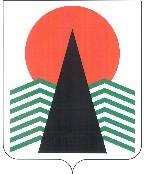 АДМИНИСТРАЦИЯНЕФТЕЮГАНСКОГО РАЙОНАпостановлениег.НефтеюганскО внесении изменений в постановление администрации Нефтеюганского района 
от 26.05.2020 № 690-па-нпа «Об установлении системы оплаты труда работников бюджетных образовательных организаций Нефтеюганского района, подведомственных департаменту культуры и спорта Нефтеюганского района»В соответствии со статьями 130, 144, 145 Трудового кодекса Российской Федерации, статьей 86 Бюджетного кодекса Российской Федерации, постановлением администрации Нефтеюганского района от 10.06.2022 № 1012-па «Об увеличении фондов оплаты труда работников муниципальных учреждений Нефтеюганского района», руководствуясь Уставом Нефтеюганского муниципального района Ханты- Мансийского автономного округа – Югры, с учетом мнения первичной профсоюзной организации администрации Нефтеюганского района работников госучреждений 
и общественного обслуживания от 09.06.2022.2022 № 23, п о с т а н о в л я ю:1. Внести в приложение к постановлению администрации Нефтеюганского района от 26.05.2020 № 690-па-нпа «Об установлении системы оплаты труда работников бюджетных образовательных организаций Нефтеюганского района, подведомственных департаменту культуры и спорта Нефтеюганского района» следующие изменения:1.1. В пункте 1.8 раздела I слова «в размере 6801» заменить словами «в размере 7107»;1.2. В разделе II:1.2.1. строку 1.7 таблицы 5 изложить в следующей редакции:«»;1.2.2. таблицу 9 пункта 2.14 изложить в следующей редакции:«Таблица 9Размер коэффициента уровня управления»;1.2.3.   таблицу 10 пункта 2.16 изложить в следующей редакции:«Таблица 10Тарифная сетка по оплате труда рабочих организации».2. Настоящее постановление подлежит официальному опубликованию 
в газете «Югорское обозрение» и размещению на официальном сайте органов местного самоуправления Нефтеюганского района.3. Настоящее постановление вступает в силу после официального опубликования и распространяет свое действие на правоотношения, возникшие 
с 01.06.2022.4. Контроль за выполнением постановления возложить на заместителя главы Нефтеюганского района Щегульную Л.И.Глава района      				                                                   А.А.Бочко07.07.2022№ 1164-па-нпа№ 1164-па-нпа1.7.Работа в организации дополнительного образования детей:- специалистов (кроме педагогических работников)- служащих0,370,32Уровень управленияРазмер коэффициента уровня управления12Уровень 11,085Уровень 20,883Уровень 30,375Разряды оплаты труда12345678910Тарифный коэффициент1,4621,4681,4741,4831,4891,4981,5041,5131,5231,529